Electromagnetic Spectrum (Radiation)Outer space is filled with electromagnetic radiation that travels across space in the form of waves. Only a small portion of the spectrum is visible light- the type most familiar to humans.Longest wavelengths,													        Shortest wavelengths,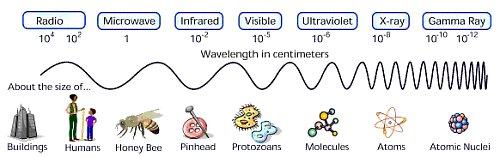 Lowest frequencies														        Highest frequenciesAll light travels at the same speed, _____________________________________ m/sec or ______________________________________ km/sec. The speed light is known as the constant c.Electromagnetic radiation (light waves) differ from sound waves because: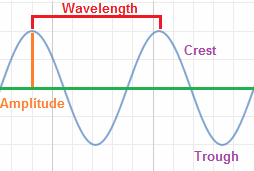 Wavelength is λ, the Greek symbol __________________. It is defined as:Frequency if f. It is defined as:Frequency is related to the energy of electromagnetic radiation. For example,For all electromagnetic radiation,    c = λf    This is an _________________________________ mathematical relationship. When wavelength is 
long, then frequency is _____________________. Conversely, when wavelength is short, then frequency is _____________________.We only see a small part of the EM spectrum. What we see is known as the _______________________ region that ranges in ____________________________ in wavelength. The light we see can be divided further into the individual colors that comprise white light. They are: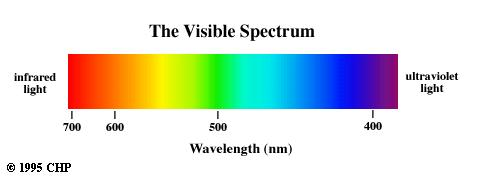 In the visible spectrum, ___________ has the longestwavelength and least ____________________________, while _______________ has the shortest wavelength and most _________________________